                         OSNOVNA ŠKOLA DOMOVINSKE ZAHVALNOSTI - KNIN              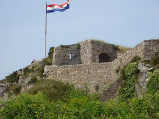                                                 Josipa Jovića 2, 22 300 KninKLASA: 330-01/19-01/18URBROJ: 2182/01-19/01-02Knin, 21. kolovoza 2019. godine    POZIV ZA DOSTAVU PONUDEPoštovani,          Odlukom o pokretanju postupka jednostavne nabave  KLASA: 330-01/19-01/18   URBROJ: 2182/01-19/01-01 od dana 20. kolovoza 2019. godine, Naručitelj OŠ Domovinske zahvalnosti, Josipa Jovića 2, Knin OIB: 87693827782 (u daljnjem tekstu – Naručitelj), pokrenula je postupak nabave školskih udžbenika 1, sukladno Troškovniku.          Stoga Vam, sukladno članku 26. Pravilnika o provedbi postupaka jednostavne nabave roba, usluga i radova KLASA: 003-05/17-01/2  URBROJ: 2182/01-17/01-01, odnosno Izmjena i dopuna Pravilnika o provedbi postupaka jednostavne nabave roba, usluga i radova KLASA: 003-05/17-01/5  URBROJ: 2182/01-17/01-01( u daljnjem tekstu – Pravilnik) upućujemo ovaj poziv za dostavom ponuda, prema dolje navedenim uvjetima. 1.1     Naručitelj:          Osnovna škola Domovinske zahvalnosti, Josipa Jovića 2, 22300 Knin          OIB: 87693827782          Tel. 022/664-715          Web: www.os-domovinske-zahvalnosti-kn.skole.hr           E-mail: ivan.uzun@skole.hr 	1.2     Osoba zadužena za komunikaciju s ponuditeljima:          Dejan Jurković, br. tel. 022/664-712, mail: ivan.uzun@skole.hr1.3     Vrsta postupka nabave:          Postupak jednostavne nabave slanjem poziva za dostavu ponuda na adrese triju ponuditelja.1.4     Procijenjena vrijednost nabave:           Procijenjena vrijednost nabave je 97.000,00 kn (bez PDV-a).1.5     Ugovor o nabavi:           Po završetku postupka jednostavne nabave sa odabranim ponuditeljem sklopit će se ugovor o nabavi i isporuci školskih udžbenika 1, u kojem će se definirati sva prava i obveze ugovornih strana (u daljnjem tekstu – Ugovor)2.       PODACI O PREDMETU NABAVE:2.1     Opis predmeta nabave:           Predmet nabave je školski udžbenici 1, sukladno troškovniku koji čini sastavni dio ovog Poziva.2.2     Mjerne jedinice predmeta nabave:          Prema priloženom troškovniku.2.3     Tehničke specifikacije:           Prema troškovniku. 2.4      Troškovnik:            Ponuditelj je obvezan ispuniti troškovnik koji je sastavni dio poziva za dostavu ponuda. Troškovnik mora biti ispunjen na izvorniku, neizbrisivom tintom i ovjeren potpisom i pečatom ovlaštenog predstavnika ponuditelja. 2.5      Mjesto izvršenja:            Osnovna škola Domovinske zahvalnosti, Josipa Jovića 2, 22300 Knin.2.6      Način i rok izvršenja predmeta nabave:           Izvršavanje predmeta nabave će se izvršiti prema mogućnosti naručitelja, s obzirom na potrebe procesa, uz obavezno pridržavanje ugovorenih rokova koji će se definirati ugovorom između Naručitelja i odabranog ponuditelja.           Odabrani ponuditelj je dužan u toku i nakon izvršavanja predmeta nabave, pridržavati se svih zakonskih i podzakonskih odredbi kojima je regulirano obavljanje navedenih radnji, uz poštivanje pravila i običaja struke.                            OSNOVNA ŠKOLA DOMOVINSKE ZAHVALNOSTI – KNIN        Josipa Jovića 2, 22 300 Knin3.	PODACI O PONUDI3.1     Sadržaj i način izrade ponude:          Ponuda treba sadržavati:-	Ponudbeni list (Obrazac 1. ovog Poziva) – ispunjen, potpisan i ovjeren od strane ponuditelja,-	Troškovnik ( Obrazac 2. ovog Poziva) – ispunjen, potpisan i ovjeren od strane ponuditelja.           Nakon rangiranja ponuda prema kriteriju za odabir ponude, a prije donošenja odluke o odabiru, Naručitelj može od najpovoljnijeg ponuditelja s kojim namjerava sklopiti Ugovor zatražiti dostavu dodatnih podataka vezano za pojedine kategorije navedene u troškovniku.3.2      Način dostave:           Ponuda se u pravilu dostavlja elektronskim putem, na način da se u predmet maila navede PONUDA ZA NABAVU ŠKOLSKIH UDŽBENIKA 1 te skeniranu potpisanu i ovjerenu ponudu (ponuda podrazumijeva ponudbeni list i troškovnik iz priloga ovog Poziva) pošalje na mail:                                                                          ivan.uzun@skole.hr.           Ponuda se također može dostaviti i poštom ili predati osobno na protokol u prostorije tajništva Škole.	3.3     Cijena ponude:          Ponuditelji su obvezni ispuniti troškovnik, koji je sastavni dio Poziva za dostavu ponuda, prema naznačenim kategorijama.3.4     Kriterij odabira ponude:           Kriterij odabira ponude je najniža cijena ili ekonomski najpovoljnija ponuda, sukladno čl. 38. Pravilnika.3.5      Rok valjanosti ponude:           Rok valjanosti ponude je najmanje trideset (30) dana od isteka roka za dostavu ponuda. Naručitelj će odbiti ponudu čija je valjanost kraća od zahtijevane.4.        OSTALE ODREDBE4.1      Datum, vrijeme i mjesto dostave ponuda i  otvaranja ponuda:          Krajnji rok za dostavu ponuda je:  27. kolovoza 2019. godine do 10 sati.          Mjesto podnošenja ponuda: Osnovna škola Domovinske zahvalnosti, Josipa Jovića 2, 22300 Knin, prijemni ured Naručitelja – tajništvo Ustanove, odnosno mail adresa navedena u točki 3.2. ovog Poziva.           Do navedenog roka za dostavu, ponuda mora biti dostavljena i zaprimljena od strane naručitelja, bez obzira na način dostave. Ponuditelj snosi posljedice nepravovremene dostave njegove ponude.          Ponude koje nisu zaprimljene u propisanom roku za dostavu ponude neće se evidentirati kao pristigle.          Otvaranje ponuda će se održati dana 27. kolovoza 2019. godine u 10h u prostorijama tajništva Osnovne škole Domovinske zahvalnosti, Josipa Jovića 2, 22 300 Knin. Otvaranje ponuda nije javno.4.2      Rok za donošenje odluke o odabiru, ako je određen:           Pisanu obavijest o rezultatima nabave, odnosno odluku, Osnovna škola Domovinske zahvalnosti će dostaviti ponuditeljima u roku od 5 dana, od dana isteka roka za dostavu ponuda. 4.3       Rok i mjesto dostave, način i uvjeti plaćanja:            Ponuditelj se obvezuje izvršiti dostavu udžbenika, sukladno Troškovniku koji je sastavni dio ovog Poziva, na način da dostava bude obavljena na adresu Naručitelja, Josipa Jovića 2, Knin, sukladno dogovoru ugovornih strana, najkasnije do 05. rujna 2019. godine. Naručitelj se obvezuje izvršiti plaćanje u roku od 60 (šezdeset) dana od dana zaprimanja računa po završetku obavljanja radnje iz predmeta nabave, doznakom na žiro-račun ponuditelja.           Predujam je isključen, kao i traženje sredstava osiguranja plaćanja. 4.4       Napomena:             Moguća su minimalna odstupanja u procijenjenoj količini potrebnih školskih udžbenika (količina navedena u Troškovniku, koji čini sastavni dio ovog Poziva), zbog varijabilnosti broja učenika koji će početi pohađati nastavu u školskoj 2019./2020. godini.             Sudjelovanjem u nadmetanju, odnosno predajom dokumentacije za nadmetanje, Ponuditelj izravno prihvaća uvjete navedene u točki 4.4 ovog Poziva, a navedeno će se definirati i ugovorom između obiju ugovornih strana.             S poštovanjem, RavnateljIvan Uzun, v.r.                      OSNOVNA ŠKOLA DOMOVINSKE ZAHVALNOSTI – KNIN                OBRAZAC 1.                                                  Josipa Jovića 2, 22 300 KninPONUDBENI LISTNaručitelj:	OSNOVNA ŠKOLA DOMOVINSKE ZAHVALNOSTI                        Josipa Jovića 2, Knin                        OIB: 87693827782PREDMET NABAVE: Školski udžbenici 1Podaci o ponuditelju:Cijena ponude:Cijena ponude bez PDV-aPorez na dodanu vrijednostCijena ponude sa PDV-omRok valjanosti ponude: 30 dana od isteka roka za dostavu ponuda.ZA PONUDITELJA:M.P.	_____________________________________(ime, prezime, funkcija i potpis ovlaštene/ih osobe)Broj ponude:_____________________Datum ponude:__________________Naziv i sjedište ponuditeljaNaziv i sjedište ponuditeljaOIBIBANGospodarski subjekt u sustavu PDV-a (zaokružiti)Gospodarski subjekt u sustavu PDV-a (zaokružiti)DANEAdresaTelefonTelefaksE-mailIme, prezime i funkcija ovlaštene osobe/a zaIme, prezime i funkcija ovlaštene osobe/a zapotpisivanje ugovorapotpisivanje ugovoraIme, prezime i funkcija osobe za kontaktIme, prezime i funkcija osobe za kontakt